         Worthing Allotments andGardens AssociationFORTY FIRST ANNUAL HORTICULTURAL SHOWThe Great Village ShowOak Grove CollegeThe BoulevardWorthing onSaturday, 1st September 20181.00 p.m. to 4.30 p.m.ADMISSION  	Members free on production of Membership Card 	Non-members 50p	Accompanied children freeCONTENTS							Page no.Index							1Show Committee					1Association Awards					2Annual Show Awards					3-4Rules & Regulations for the Show			5-6	How to help						7-8ENTRY F0RM						9-10Schedule: 	Fruit 					11		Vegetables				11-12		Flowers				12-13		Floral Arrangements			13		Photography and Craft		13-14		Cookery				14		Novices				14		Collections				15Wine					15Children’s Classes			15-16Contacts for help					16	Helpful Hints for exhibitors				16-19Recipes						29-21Venue map					             back cover SHOW COMMITTEEJack Powis (Show Secretary), Ian Dunster, Peter Hannam & Bob Scott. ASSOCIATION AWARDS other than Show AwardsPRESIDENT’S TROPHY - Presented to the member deemed to have given outstanding service to the Association:1982	Reg Wateridge			1983	Ken Hibbitt1984	Bert Light			1985	Sid Wood1986	Don Enticknap			1987	Elsie & Arthur Burt1988	Bob Adams			1989	Pam & Peter Everett1990	Bill Foster			1991	Barbara & Bill Maslin1992	Ernest Stone			1993	Pam Cooke1994	Ian Dunster			1995	Brian Grumble1996	Ernie Monnery			1997	John Stringer1998	Derek Pearson			1999	Stella & William Whitfield2000	R. Crumbley			2001	Geoff Smith2002	Peter Cornelius			2003	Mike Rice2004	Jacqui & Terry Edwards		2005	Bob Chalcraft2006	Jack Powis			2007	Margot Hollingdale2008	John Nutt			2009	Peter Everett2010	Dennis Dixon			2011	Ken Willo2012 	Paul Eustice			2013	Tony Payne2014     Bernie Broad (Dec.)                       2015      Janet Robins2016     Robin Chapman                              2017     Rik Pease, Lorraine RobinsonMr. & Mrs. GOAD TROPHY – Best front garden2006	R. Carter		2007	J. Nutt2008	J. Short			2009	J. Short2010	J. Short			2011	J. Short2012 	John Nutt                         2013     Tony Payne2014     Jennie Rollings                 2015     Peter Mazillius2016     Jennie Rollings                 2017     Tina RussellJohn Bassindale Perpetual Challenge Cup – Best kept allotment2007	P. Webb			2008	P. Webb2009	Mrs. P. Jowett		2010	J. Rudland2011     Mrs C. Powis		2012 	Suzy and Malcolm Taylor2013     John Preston                    2014      Peter Jackson2015     Janet Robins                     2016      Frank De Chello2017     Frank De ChelloMost Improved Allotment2016     Sam Halford                      2017     David Newnham SHOW AWARDSTHE ALDERMAN BRACKLY MEMORIAL CUPAwarded for the best exhibit in the Fruit Section                                        2016  P. Webb                               2017  P. HannamTHE JACK KEPNER “GROW MORE” CUPAwarded for the most points in the Vegetable Classes 10 to 392016 P. Webb                               2017  R. BinghamTHE PHIL ETHERINGTON TROPHYAwarded for the best exhibit in the Vegetable Classes 10 to 392016 P. Webb                               2017  P. Morgan  THE RUTH WINTON MEMORIAL TROPHYAwarded for the most points in the Flower Section 2016 P.Mazillius                         2017  H. BroadTHE LESLEY EDWARDS MEMORIAL TROPHYAwarded for the best exhibit in the Flower Section2016 P. Webb                              2017  H. BroadTHE ELSIE BURT MEMORIAL TROPHYAwarded for the most points in the Rose Classes – 44 to 472016 C. Powis                             2017  C. PowisTHE FLORAL ART CUP2016 B. Cox                                2017  C. Stanbridge  THE JACK STRUDWICK MEMORIAL TROPHYAwarded to the person gaining the most points in the Cookery Section2016 C. Powis                            2017  C PowisTHE WINE CUP2016  J. Powis                            2017 J PowisTHE REG WATERIDGE TROPHY for the best Collection of Vegetables2016 P. Webb                            2017  J. PowisTHE NOVICE ORBAwarded for the most points in the Novice Section2016 D. Feldberg                              2017  A. SankeyTHE NOVICE CHALICEAwarded for the best exhibit in the Novice Section2016 G. Thompson                           2017  A. BrooksTHE WALLY BARNES MEMORIAL TROPHYAwarded to the winner of Novice Collection of Vegetables2016 D. Feldberg                              2017 Not AwardedTHE FRANK PIDGEON TROPHYAwarded to the winner of the Master Gardener class2016  P. Webb                                  2017  T. PayneTHE BANKSIAN MEDALThe Banksian Medal of the Royal Horticultural Society will be awarded to the Exhibitor who obtains the highest points total in the Show – Classes 1 to 65. 2016 P. Mazillius                              2017  R. BinghamTHE FRANK BROADHURST MEMORIAL CUPAwarded for the best exhibit in the Show2016 P. Webb                                   2017  H.BroadTHE PETER MAIDMENT SHIELDAwarded for the most points in the Children’s Section 2016 Sorrel Duguid                        2017  Ruby NorthTHE DOT JOY AWARDAwarded for the best exhibit in the Children’s Section 2016 Siena Mullane Boyd            2017  Finlay AustinPRIZE MONEY for each Class will be as follows, except where otherwise stated:- FIRST:   £1.00		SECOND:  75p		THIRD:   50pPrize winners should collect their prize vouchers during the afternoon. They will be valid at the Association stores for 1 year. RULES and REGULATIONS for the Show1) Entry shall be limited to members and immediate families of members of the Worthing Allotments & Gardens Association, the member being the main exhibitor.2) Competitors may not make more than one entry in each Class.  Two or more Exhibitors may not exhibit in the same Class from the same garden or address.3) First, Second and Third Prizes will be awarded at the discretion of the Judges.4) Points will be awarded as follows: First  -  3 points; Second  -  2 points; Third  -  1 point.5) All exhibits must be the property of the Exhibitor and must have been grown by him/her (unless otherwise stated in the Schedule) and the Judge must be satisfied that this is the case.6) A prize will be awarded at the Judges’ discretion and the Judges’ decision shall be final.7) Exhibits may be staged between 8.00 and 10.00 a.m. on the morning of the Show, at which time all Exhibitors will leave the Hall.8) Judging will commence after 10.00 a.m. and only authorised  persons will be present in the Hall during judging.  9) Prize giving will commence at 4.00 p.m.  All entries must be cleared at the end of the Show.  Any exhibit not removed will be sold for Association funds.10)  Exhibitors to provide their own bowls. Vases and plates will be provided.11) Objections should be lodged with the Show Committee before 3.00 p.m. on the day of the Show.12) The Association will not be responsible for damage to or loss of Exhibitors’ property.13) All Trophies are perpetual and must be returned to a Show Committee Member six weeks before the Show.14) The Committee shall have power to deal with any matter not otherwise provided for in the Rules.15) All fruits to be shown with stalks attached unless otherwise stated in the RHS rules.16) Judging will be in accordance with RHS Rules of Fruit, Flowers and Vegetables and must be exhibited so as to be seen and handled by the Judges from all sides.17) Entries should be made on the Entry Form herein and sent to:Mr. Jack Powis, 38 The Boulevard, Worthing, BN13 1LBTelephone 01903 243216not later than the Wednesday morning prior to the Show.ENTRIES RECEIVED AFTER THIS TIME WILL BE CHARGED AT 50p PER ENTRY.No entries will be accepted on Saturday morning.* * * * * * * * * * * * * * * * * * * * * *Come to support the Show on the day.Visit the Association's stalls.We are always happy to receive cakes, white elephant items, produce and plants.You can take a rest with a cup of tea and a slice of something tasty.Remember to buy tickets for a Raffle Prize.THE GREAT VILLAGE SHOW – NEEDS YOU!Our Show is run entirely by volunteers. No volunteers, no show! How would you like to join in the fun at the very heart of it, working with a group of lovely people and achieving so much. We need lots of helpers to share the work so that no one has to work all afternoon. Can you help in any of the following ways:*Setting up on Friday evening at 6.00pm for a couple of hours. *Clearing up on Saturday afternoon at the end of the show. *Lend a hand for an hour or two on one of our stalls on Saturday afternoon, helping to sell cakes, allotment produce, bric-a-brac, raffle tickets etc. *Help on the refreshment stall. There is always plenty to do there, making tea, washing up etc. as well as selling. *We will need a relay of helpers on the front gate all afternoon, welcoming people, taking their money and guiding them on their way.  *Any other useful jobs that turn up on the day. Nearer the time we will be looking for home made cakes for the cake stall and refreshments, home grown fruit, vegetables and flowers for the produce stall and jams, chutney etc. if you can manage it. The white elephant stall will also need good quality bric-a-brac to sell. In addition to the Association’s stalls we invite other organisations or individuals to have a stall to promote themselves or sell their wares. If you know of any group who would like to take advantage of this opportunity please let us know. We ask for a donation of £10 per table. If you can help or need more information please contact  Jack Powis on 01903 243216 or Bob Scott on 01903 243875.  We look forward to hearing from you. Come to support the Show on the day.Visit the Association's stalls.We are always happy to receive cakes, white elephant items, produce and plants.You can take a rest with a cup of tea and a slice of something tasty.Remember to buy tickets for a Raffle Prize.Follow us on line at www.worthingallotments.co.uk  for hints and tips, social events, advice,  pictures, facebook converations etc.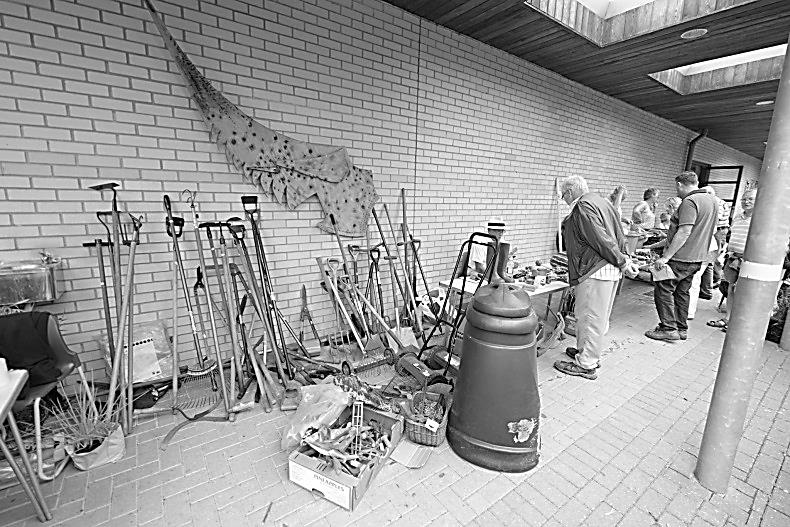 Worthing  Allotments & Gardens AssociationANNUAL SHOW  1st  September 2018Entry Form MEMBERSHIP NUMBER …………………………...........................................DATE OF BIRTH ( CHILD ENTRANTS ONLY) …………………........................NAME  Mr./Mrs./Miss/Ms …………………………………………………………………ADDRESS ……………………………………………………………………………………………................................................................................................................TELEPHONE NUMBER...........................................................................________________________________________________________Please accept my entry for the Classes shown overleaf (entries to be in NUMERICAL ORDER.)Entry Cards will be available for collection at the time of staging  the exhibits, provided entries have been received by the Wednesday prior to the Show.  The completion of this Entry Form implies acceptance of the Rules and Regulations printed in this schedule. SIGNATURE OF MEMBER ……………………………......... DATE ……….................................................................................Send to: Mr. Jack Powis, 38 The Boulevard, Worthing, BN13 1LBto arrive no later than Wednesday morning, 29th  August 2018NAME (CAPITALS).................................................................................All entries must be cleared at the end of the Show.  Any exhibit not removed will be sold for Association funds.SCHEDULEClass Number	DESCRIPTIONFRUIT [All fruit to be shown with stalks] 1.	Apples, dessert – a dish of four, one variety 2.	Apples, cooking – a dish of four, one variety 3.	Pears – a dish of four, one variety 4.	Plums – a dish of six, one variety 5.	Blackberries – a dish of ten with stalks 6.	Berried fruit - a dish of 10 with stalks - excluding blackberries 7.	An exhibit of fruit other than Classes 1 to 6, any number,                                                         one variety, shown with stalks ( except peaches, nectarines and apricots)VEGETABLES10.	Beans, runner – five, with stalks11.	Beans, French – five, with stalks12.	Beet, plate of three, with 75mm of tops13.	Cabbage – two, with stem14.	Carrots, long – three, with 75mm of tops15.	Carrots, stump rooted – three, with 75mm of tops16.	Cucumber – two17.	Leeks – three18.	Lettuce – two, with roots washed19.	Courgettes – three20.	Marrow – two, fit for table, not more than 350mm long21.	Marrow – heaviest (weight to be stated)22.	Onions – three, dressed, over 250g each23.	Onions – three, dressed, not more than 250g each24.	Shallots – six, large25.	Shallots – six, small pickling (not more than 30mm diam.)26.	Tomatoes – large, min. 75mm dia.plate of 3, with stalks27.	Tomatoes – medium,approx..60mm dia. plate of 5, with stalks28.	Tomatoes – small,  35mm dia.max. plate of 8 with stalks.29.	Tomatoes – the heaviest truss, not necessarily ripe 30.	Potatoes – plate of three, all white31.	Potatoes – plate of three, any other than white.32.	Parsnips – three with 75mm of tops: shown for quality, not                size     33.	Sweet Peppers – two with stems, any variety34a. 	   Garlic – 3 bulbs, with 25mm stem, roots removed34b.         Elephant Garlic-3 bulbs, with 75mm stem, roots removed35.	   An exhibition of any vegetable other than Classes 10 to 3436.	   Onion – (heaviest) 37.	   Runner bean – longest.38.	Herbs - 3 bunches of 3 different varieties in one vase39.	Fun entry – any odd shaped vegetable                [This class will be judged by the public's popular vote]FLOWERS40.	Pansies – six blooms (boxes supplied)41.	Fuchsia Heads - six blooms (boxes supplied)42.	Asters – single, one vase of six blooms43.	Asters – double, one vase of six blooms44.	Roses – Large flowered (HT), one vase of three blooms45.	Roses – Large flowered (HT), one specimen bloom46.	Roses – one as buttonhole, foliage allowed47.	Roses – Cluster Flowered, three stems48.	Chrysanthemum – one specimen bloom49.	Chrysanthemum – one vase of three blooms50.	Chrysanthemum – one vase of three stems spray - any variety51.	Dahlia – one specimen bloom52.	Dahlia – one vase of three blooms, one variety53.	Dahlia – one vase of three blooms, three varieties54.	Flowers, annual – one vase, six stems, one variety other than Classes 40, 42 and 4355.	Flowers, mixed – one vase. No more than 12 stems56.	Flowers, mixed – bowl (600mm maximum, own container), garden grown, with foliage57.	Gladioli – one specimen spike58.	Gladioli – three spikes59.	Pelargonium or Geranium – one specimen plant in bloom (up to 200mm pot)60.	Fuchsia – one plant in bloom (up to 200mm pot)61.	Pot Plant – in bloom, other than Classes 59 and 60 (pot not to exceed 150mm diameter)62.	Pot Plant – for foliage, including Ferns (pot not to exceed 150mm diameter)63.	Pot Plant – in bloom (pot over 150mm diameter)64.	Cacti or Succulent – three pots65.	A container of any shape or size planted with flowering and/or foliage plants, staged for overall effect. 66.           Sunflower – one specimen bloom67.           Sunflower – one vase of three bloomsFLORAL ARRANGEMENTS	No artificial plant material may be used but accessories                 are permitted	Materials need not be grown by the exhibitor70.	An arrangement of 5 flowers and foliage.  Accessories allowed.  Open staging, 600mm space, height unlimited71.         	A decorative arrangement in a hat.                   [This Class will be judged by the public’s popular vote]72.        	 A Petite arrangement.  250mm overall.  Open staging73.        	 An arrangement depicting "A Country Garden"                   Open staging 600mm space    PHOTOGRAPHIC SECTION74.     	A photograph on any subject75 .   	A photograph  "Beautiful Buildings"             	[These Classes will be judged by the public’s popular vote]CRAFT SECTION for adults76.    	An exhibit of craft made by the entrant, one entry per person.COOKERY SECTION80.	One jar Jam, approx  454g 81.	One jar Marmalade, approx. 454g 82.	One jar Jelly, approx 227g 83.	One jar Chutney, approx 454g 	All jars are to be sealed with metal screw tops, preferably plain with no maker's name.84.	Victoria Sandwich with Jam filling, approx. 200 mm [own recipe]85.	Rock Cakes. Plate of five. Men only. Recipe page 2086.	Banana and Walnut Loaf. Recipe page 2087.	Hungarian Cheese Scones – plate of six.  Recipe page 2188	Home Made Bread – a white tin loaf approx. 910 g weight89	Novelty decorated iced cake. Judged for appearance and humour. Base cake may be shop boughtNOVICES’ CLASSESThese Classes are open to Members who have never won a First Prize.  Trophies will be awarded for the most points won, for the Best Exhibit and for the Best Collection of Vegetables90.	Marrow - one91.	Onions – three, dressed92.	Potato – one, heaviest93.	Potatoes – three, any variety94.	Runner beans - five95.	Tomatoes – five, any variety96.	Any vegetable other than Classes 90 to 95, any number97.	An exhibit of fruit, any kind98.	Collection of vegetables – three distinct kinds. The vegetables and numbers to be selected  from Classes 10 to 3499.	An exhibit of flowers of any kind.COLLECTIONS100.	COLLECTION of VEGETABLES	Four distinct kinds – space not to exceed 600mm x 600mm	Numbers as per Classes 10 to 34	Maximum points will be in accordance with RHS Rules	PRIZES: First - £3.00.  Second - £2.00.  Third - £1.00101.	MASTER GARDENER. A mixed display of vegetables, fruit and flowers to demonstrate a broad scope of gardening skills. May use basket or trug and may include herbs, berries, foliage and fabric. 	PRIZES: First - £10.00.  Second - £5.00.  Third - £3.00WINE105	1 bottle dry white wine106	1 bottle sweet white wine107	1 bottle dry red wine108	1 bottle sweet red wineThe wine must not be made from concentrate and shall be exhibited in clear white glass bottles of approximately 75 cl capacity. Bottles must be full to within 2cm of the cork. White, plastic cap cork to be used. Main ingredient to be stated on plain white adhesive label.      CHILDREN’S CLASSESEntry is open to all childrenEach Class will be divided into age groups appropriate for the entries receivedAge to be shown on the Entry CardEvery entrant will receive a prizeThe Association accepts that children need guidance and some assistance on the grounds of safety, particularly with cookery, but the Judges must see strong evidence of a child’s work in every exhibit.110.	A vegetable person111.	A bunch of flowers from your garden112.	"Wonderful Wellie" A child's wellie decorated with flowers and other materials113.	A painted pebble114.	Decorated Fairy Cakes, a plate of four. Recipe Page 20]115	A bunch of radishes grown on your own allotment or in your own gardenFor help and more information about putting an entry into the Show, please contact the Show Secretary:Jack Powis, 38 The Boulevard, Worthing, BN13 1LB  Telephone 01903 243216     To book a site for your stall  in the garden for only £10  contact Bob Scott 01903 243875Helpful Hints for ExhibitorsFLOWERS   Quality of blooms and freshness are important points.  Aphids should be removed.  Flowers should be cut in the cool of the evening preceding the Show, immediately placed up to their necks in water and kept in a cool place overnight.  Choose those that are not fully developed – they will expand by morning and retain their freshness longer.  The use of moss or newspaper is allowed to pack the vases so that the stalks remain upright.Roses   Substance, colour and form are the characteristics required of exhibition roses.  Choose those in the unopened state with the outer petals just beginning to curl back.  They should be without blemish and the colour should not be faded by the sun.  Well formed foliage.Sweet Peas   Should be strong spikes with well spaced blooms at the top being well expanded and the bottom blooms still good.  Large flowers of a bright colour.Chrysanthemums   A perfect bloom is one that is fully out without an eye, uniform in shape, fresh, of a rich colour without blemish.Dahlias  Fresh clean blooms, free from faded, flagging or malformed petals or blemishes and having a circular centre.  Pom-pom dahlias – flowers of a globular form – should have a full centre and with florets meeting back to the stem.  Bright, pure, rich colour, a long erect flower stem, holding the flower at an angle of about 45° without artificial support.  Blooms must not exceed the recommended maximum size given in the classification.Narcissi  Flowers should be carried at nearly a right angle to the stem, good colour, texture and freshness, stems straight and strong.  In the trumpet varieties the trumpet (corona) should be as long as or longer than the perianth segment (petals).  Test by folding petals over trumpet. Pansies are usually displayed flat on foil or a board with small holes to fit the stems through into a small flat dish containing water.Fuchsia Blooms are usually displayed in a flat plant pot saucer not to exceed 200mm and filled with damp sand or compost. Pot Plants   Flower pots are measured inside the rim and the Judge carries a tape measure – so check the individual classes.Flower Arranging      Flower arrangements are now described as “Exhibits”. An “Exhibit” is composed of natural material with or without accessories, contained within a space as specified in the Show Schedule.  Backgrounds, bases, containers, drapes, exhibit titles and mechanics may always be included in an exhibit unless otherwise stated.  More than one placement may always be included unless otherwise stated.  In all exhibits natural plant material should predominate.  OPEN STAGING – Exhibits shall not exceed the maximum dimensions stated in the Show Schedule.MINIATURE   An exhibit not exceeding 100mm in width, depth and height.  This measurement does not apply to the diagonal dimensions.PETITE   An exhibit not exceeding 250mm in width, depth and height.  This measurement does not apply to the diagonal dimension.The following are the only reasons for disqualification:1	Failure to comply with any specific requirements of a Class as stated in the Show Schedule, i.e. the measurements or the components.2	Inclusion of any fresh plant material that does not have its roots or the cut ends of its stems in water or water-retaining material (but note these EXCEPTIONS:  Air plants, cacti, fruits, grass turf, lichen, moss, succulents, vegetables and long-lasting plant material (including strong fibrous stems) which will remain turgid for the duration of the Show.  (Definition of “turgid” – the state of firmness of plant tissue resulting from adequate moisture, causing the plant cells to be fully expanded.)3. Inclusion of artificial plant material unless specifically allowed by the Show Schedule.VEGETABLES Root vegetables should be carefully washed to remove soil; do not use a brush as it will damage the skin.  On other kinds retain the bloom.Beetroot, Carrots, Parsnips, Turnips & Swedes should have the tops cut off leaving  approx 75mm of leaf stalk.Lettuce should have firm tender, unbroken hearts and a good colour.  Lift as late as possible and exhibit with washed roots on.Onions should have the tops cut 50mm from the bulb, turned over and tied neatly.  Onions generally should be ripe, large and shapely and have short necks.  DO NOT REMOVE OUTER SKINS EXCESSIVELY. Runner beans should be straight, fresh, plump, brittle pods with little outward sign of seeds.  A small amount of stalk should remain.Tomatoes  Aim for a uniform firm set of fruit with small eye and firm fresh calyx. Stage on plates with calyces uppermost on plate.   	Staging  Vegetables should be attractively staged.FRUIT The appearance of all fruit is enhanced by its natural bloom. Do not polish the fruit.  Where applicable the stalks should always point away from the front of the table.Apples  should be displayed with eyes uppermost.Berries  should be shown on the stalk.Currants  should be shown on the sprig.Peaches, nectarines and apricots are shown without stalks.COOKERY   Jars of jam, marmalade and chutney are to be sealed with metal tops but these should preferably be plain, without makers’ names, etc.  Make sure the jars are clean with clearly labeled contents and FULL TO THE TOP.Large cakes or tarts 180 – 200mm should be presented on a clean plate showing about 25mm of plate.  Small cakes should be exhibited on a plate.  A salad arrangement should show 25mm of clean plate.RECIPES (NB: conversions to grams rounded up or down to the nearest gram)Class 85 – Rock CakesIngredients225g (8oz) self raising flour                        115g (4oz) sugar115g (4oz) margarine                                   85g (3oz) currants25g (1oz) Mixed peel                                   one egg and a little milkMethodRub the margarine into the flour, add the sugar and stir in the currents. Mix to a stiff dough with beaten egg and milk. Place in rough heaps on a greased baking sheet. Bake for 20 mins. in a preheated oven 200C, gas mark 6 until golden. Leave on wire rack to cool.Class 86 – Banana & Walnut LoafIngredients115g (4oz) butter at room temp.              1 tbsp milk2 bananas, ripe and soft                             2 medium eggs225g (8oz) self raising flour                        115g (4oz) brown sugar½ tsp bicarbonate of soda                          1 tsp vanilla essence150g (5oz) chopped or whole walnutsMethodTurn oven on to 180C, gas mark 4 and have ingredients ready.Put everything except the walnuts in a bowl and mix together using hands and a spoon or fork to make sure there are no lumps. Add most of the walnuts and mix well together. Put the mixture into a greased loaf tin, place some of the walnuts, best whole, on top and make sure it is even. Place in oven for 35 -45 mins, keep checking it. Make sure it has risen nicely, the walnuts are crispy and is not gooey inside. Leave on a wire rack to cool before cutting.Class 87 – Hungarian Cheese SconesIngredients200g (7oz) Plain Flour                             125g (4.5oz) salted butter100ml sour cream                                    1.5 tsp salt15g  (0.5oz) fresh yeast or dry yeast equivalent75g (2.5oz) finely grated cheddar cheese into the dough25g (1oz) finely grated cheddar cheese to the top1 egg yolk to the topMethodMix all the ingredients in a bowl . No need to wait for the yeast or to chill. Roll out to 1 – 1.5 cm (1/2in.) thick and cut into circles approx. 5cm (1 7/8 in.) diameter. Place on a baking sheet, brush the top with egg yolk and drop some cheese on them. You may also add pumpkin seeds to some for variety. Place in the centre of the oven preheated to 200C, gas mark 6 for 10 – 15 mins. until golden brown and the smell tells when they are ready. Allow to cool thoroughly on a wire rack. While hot the inside will not be perfect because of the melted cheese and sour cream. Be patient. (Thanks to Bianka for the recipe)CLASS 114 - Decorated fairy cakes   Ingredients4 ozs [113g] self-raising flour		 1 teaspoon baking powder4 ozs caster sugar			 2 eggs, beaten4 ozs  softened butter or margarine	MethodPre-heat oven to Gas 5, 375⁰F, 190⁰C (170C fan). Sift flour and baking powder into bowl.  Add butter, sugar and eggs and beat mixture until smooth.  Divide mixture equally among 10 – 12 cake cases placed in a bun tray. Bake in centre of oven for about 20 minutes or until well-risen and golden.  When cold decorate any way you like.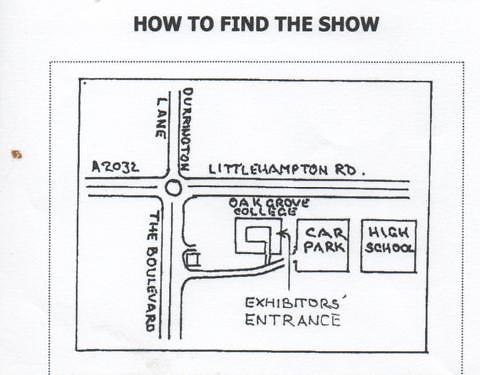 Bus routes 5, 7 and 10 go close by and the Pulse stops outside.Worthing Allotments & Gardens AssociationANNUAL SHOWSaturday, 1st September 2018                                1 p.m. to 4.30 p.m. Oak Grove College  The Boulevard  WORTHINGlarge free car parkSee you there  Class No.Class No.Class No.Class No.Class No.Class No.